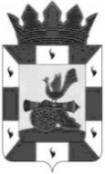 К О М И Т Е Т    П О   О Б Р А З О В А Н И ЮАДМИНИСТРАЦИИ МУНИЦИПАЛЬНОГО ОБРАЗОВАНИЯ«СМОЛЕНСКИЙ РАЙОН» СМОЛЕНСКОЙ ОБЛАСТИП Р И К А Зот 15.08.2018 года № 291В соответствии с распоряжением Администрации муниципального образования «Смоленский район» Смоленской области № 250-р от 10.08.2018 г. «О реализации Всероссийской акции «Безопасность детства» на территории муниципального образования «Смоленский район» Смоленской области»ПРИКАЗЫВАЮ: Руководителям образовательных организаций: - провести проверки территорий образовательных организаций для выявления обстоятельств, угрожающих жизни и здоровью детей (открытые люки, слабо закрепленные или сломанные конструкции, спортивные тренажёры, ведущиеся ремонтные или строительные работы в непосредственной близости от обозначенных объектов без надлежащего ограждения, сломанное или отсутствующее ограждение территорий образовательных организаций и т.д.);- привлечь представителей родительской общественности и других заинтересованных лиц, для проведения проверки территорий образовательных организаций;- по итогам проверки принять меры по устранению выявленных нарушений; - представить отчет о проведенных мероприятиях в срок до 1 сентября 2018 года, в соответствии с формой, утвержденной распоряжением Администрации муниципального образования «Смоленский район» Смоленской области № 250-р от 10.08.2018 г.  (Приложение № 1);- информацию о проведенных мероприятиях разместить на сайтах образовательных организаций.2. Контроль за  исполнением  настоящего  приказа  возложить  на заместителя председателя комитета по образованию – начальника отдела дошкольного, общего и дополнительного образования - Синицину Е.Ф.Председателькомитета по образованию                                                                 И.В. ЛонщаковаО реализации Всероссийской акции «Безопасность детства»